Всероссийский урок «Эколята-молодые защитники природы» направлен на формирование экологических представлений у школьников, учит сохранению природы, природного богатства нашей сраны.Цель уроков – продвижение экологических знаний и формирование экологической культуры, а также информирование об актуальных экологических проблемах и состоянии окружающей среды. В рамках данной акции в Центре «Точка роста» Тоболовской школы в среднем и старшем звене проведены экологические уроки "Климат и углеродный след" и "Глобальные экологические проблемы человечества". Ребята начальных классов стали участниками экологических игр, эстафет и викторин.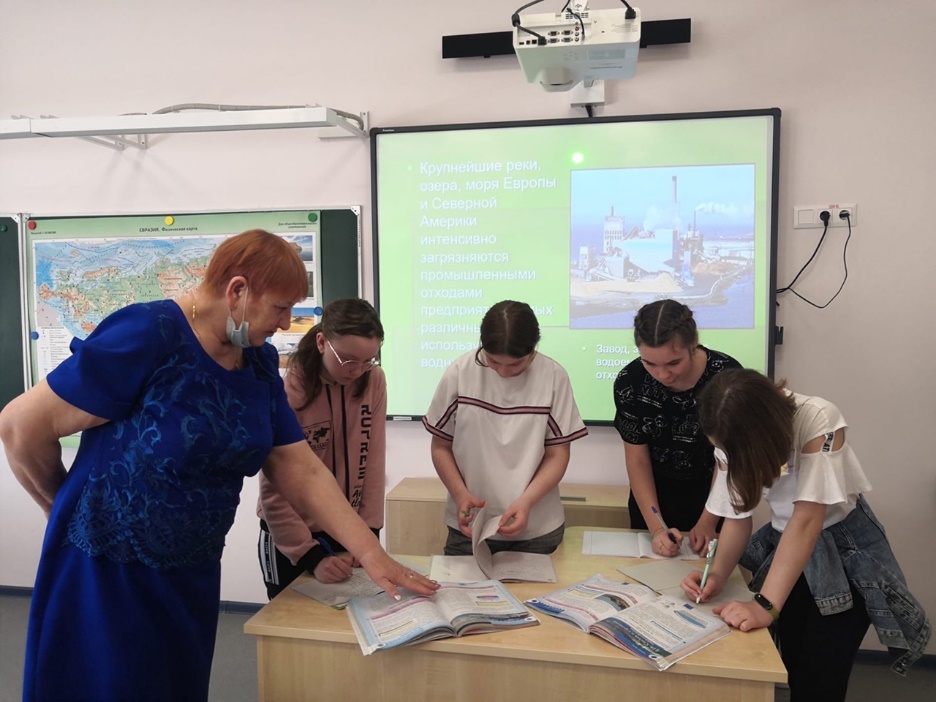 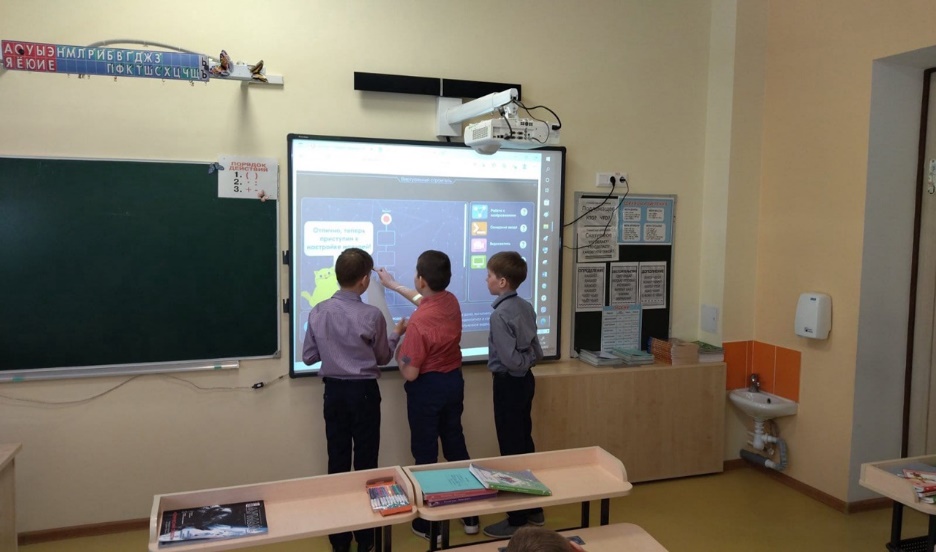 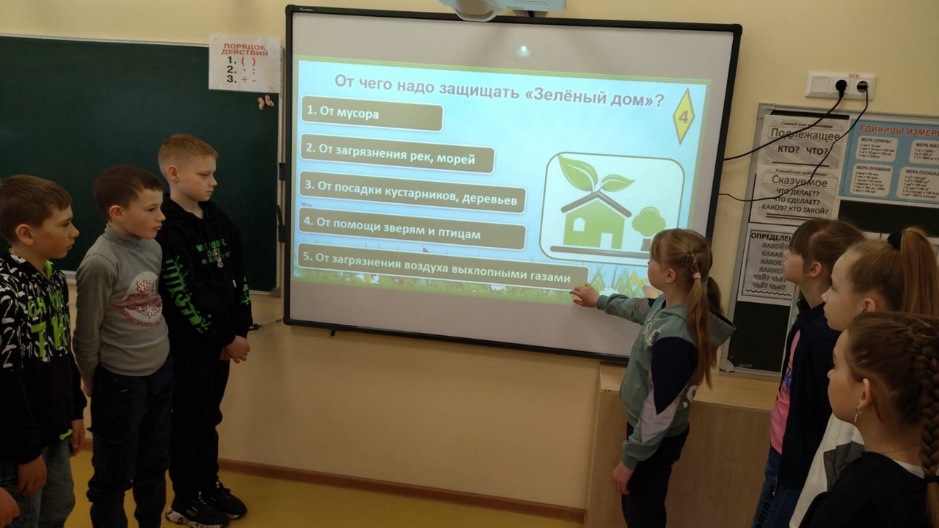 